Vocabulary Learning Homework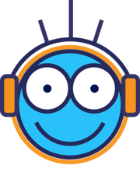 Year 8 French – Term 2.2 Week 3
Part 1: Practise the new vocabulary, either using the app your teacher directs you to, or another method, e.g., look – cover – write – check (15 minutes approx.).
Part 2: Listen and repeat the word, then spell it in French, then write it in English. Access your audio file here. Part 3a) Associations: Click on the box next to the word that is most closely connected with the word in bold.Part 3b) Categories: Click on the box next to the word that does not belong to the same category as the other three words.Part 3c) Synonyms: Click on the box next to the word with the most similar meaning to the word in bold.Part 3d) Antonyms: Click on the box next to the word that has the opposite meaning to the word in bold.Part 3e) Word substitution: Click on the box next to all of the words that could replace the word in bold to form a grammatically correct sentence with a sensible meaning.Part 4: Speaking

Before you start Part 4, go to: vocaroo.com. It will open in a new tab. Click the red record button, then come back to this list of words.Say the French for the words below. Remember to say the word for ‘the’ if needed.Now go back to the Vocaroo window. Click on the red button. Click on "Save & Share". Copy & paste the URL for your Vocaroo recording here:Spell itWrite it in EnglishSpell itWrite it in English1122133144155166177188199201021111) internationale3) sociauxvoyagerl’oiseau (m)l’oiseau (m)les journauxla frontièrela forêtla Suisseles réseaux2) local4) le jeule feusortirle journalvenirmêmeemporterle papajouer1)  2)  jeuxsociauxl’oiseau (m)l’oiseau (m)les journauxles réseauxles hôpitauxles feux1) différent2) plusieursplusieurspeuidéalsalutautrevousles jeuxbeaucoup1) même3) plusieursautresansplusieursseulsocialsociauxsansfeu2) local4) sortirsocialtraverseridéalvenirle journalvoyagerinternationalla frontière1) Le journal montre les événements importants.3) Les oiseaux viennent de l’Angleterre.socialsuisselocauxpossibleinternationalla Genèveinternationauxla Suisse2) Le feu est grand.4) C’est le même hôpital.l’hôpital (m)seulle réseausanssocialplusieursplusieursla vue1several12game2ideal (m/f)13networks3same14ideal (mpl)4network15fires5games16 hospital6birds17newspaper7international (mpl)18other8local (m/f)19international (m/f)9fire20newspapers10hospitals21local (mpl)11bird